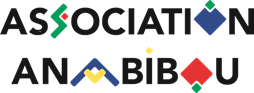 ANABIBOU OU "COMMENT VONT LES ENFANTS" EN  BARIBA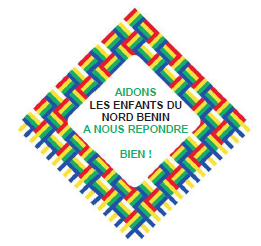 C'EST GRACE A VOS DONS QU'ANABIBOU PEUT AGIRBULLETIN  D'ADHESION ET DE SOUTIENA retourner à Association ANABIBOU7 rue Mouloud Aounit – 93300 AUBERVILLIERS□ Oui je souhaite renouveler mon adhésion à l'association ANABIBOU et vous adresse un chèque de 12€ (cotisation annuelle) à l'ordre de " Association ANABIBOU".□ Je souhaite en outre soutenir l'association par un don de ………€.Nom/Prénom :Adresse :E-mail :L’Association Anabibou est reconnue d’intérêt général, les dons que vous lui adressez ouvrent droit à réduction d’impôt  de 60 %.Exemple : un don de 100 € vous revient à 40 € après déduction fiscale.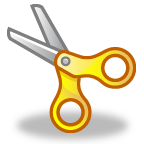 